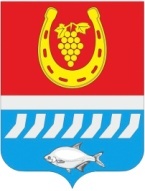 СОБРАНИЕ ДЕПУТАТОВ ЦИМЛЯНСКОГО РАЙОНАРЕШЕНИЕОб утверждении перечня имущества, предлагаемого к передаче из государственной собственности Ростовской области  в муниципальную собственностьмуниципального образования «Цимлянский район»В соответствии с постановлением Правительства Российской Федерации от 13.06.2006 № 374 «О перечнях документов, необходимых для принятия решения о передаче имущества из федеральной собственности в собственность субъекта Российской Федерации или муниципальную собственность, из собственности субъекта Российской Федерации в федеральную собственность или муниципальную собственность, из муниципальной собственности в федеральную собственность  или собственность субъекта Российской Федерации», пунктом 3 статьи 62 Устава муниципального образования «Цимлянский район», Собрание депутатов Цимлянского районаРЕШИЛО:1. Утвердить перечень муниципального имущества, предлагаемого к передаче из государственной собственности Ростовской области в муниципальную собственность  муниципального образования «Цимлянский район», согласно приложению.2. Настоящее решение вступает в силу с момента его официального опубликования.3. Контроль за исполнением решения возложить на комиссию по бюджету, налогам и собственности Собрания депутатов Цимлянского района. Председатель Собрания депутатов – глава Цимлянского района                                                               Л.П. ПерфиловаПриложение к решениюСобрания депутатов Цимлянского районаот 14.04.2022 № 84ПЕРЕЧЕНЬимущества, предлагаемогок передаче из государственной собственностиРостовской области в муниципальную собственностьмуниципального образования «Цимлянский район»Председатель Собрания депутатов – глава Цимлянского района                                                                       Л.П. Перфилова14.04.2022№ 84г. Цимлянск№ п/пПолное наименование организацииАдрес места нахождения организации, ИНН организацииНаименование имуществаАдрес места нахождения имуществаИндивидуализирующие характеристики имущества1.Муниципальное бюджетное учреждение здравоохранения «Центральная районная больница» Цимлянского района Ростовской области347320, Ростовская область, Цимлянский район, г. Цимлянск, ул. Карла Маркса,20, ИНН 6137001140Автомобиль скорой медицинской помощи-VIN X96221727М0927782